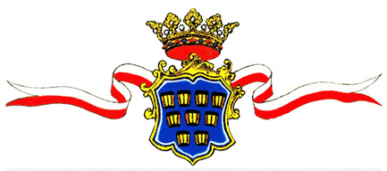 DROHOBYCKIE   POLSKIE   STOWARZYSZENIEKulturalno – Oświatowe „ODRODZENIE”UROCZYSTOŚCI DO  DNIANIEPODLEGŁOŚCI  RZECZYPOSPOLITEJ   POLSKIEJ.Koordynator projektu-Maria GalasUdekorowanie  sceny: baner, plakaty, portret Józefa Piłsudskiego.Flaga państwowa Polski,Flaga Unii Europejskiej, Flaga państwowa Ukrainy.Koszyk biało-czerwonych róż.Sprzęd multimedialny.      1.Sygnał (trąbka).3.Przywitanie obecnych na uroczystościach.2.Hymn Polski. Hymn Ukrainy (wykonuje chór „Odrodzenie”).4.Prowadzący 1:Długa i nielekka droga prowadziła Polskę do  niepodległości ( na ekranie):Bitwa Grunwalska,w kyórej pokonani zostali krzyżacy.August Poniatowski pod Wiedniem zaczymał nawałęturecką.Powstanie Tadrusza Kościuszki, powstanie Listopadowe, powstanie Styczniowe.5. Prowadzący 2:I wreszcie –listopad 1918 rok. Po 123 latach niewoli Polska odzyskała niepodległość.Tą drogę narodu polskiego do wolności przedstawi nam docent DrohobyckiegoUniwersytetu Pedagogicznego pani Iryna Łozyńska.Referat –prezentacja „Droga do Wolności”. Zapraszamy.6.Prowadzący 2 :    Kazimierz Wierzyński „Msza żałobna”:7.Prowadzący 1:      Daj nam to, Boże, zrozumieć  i w uśmiechu ogarnąć    Na  co już nie ma rozumu.   Modlimy się za porwanych, za umęczonych, za zmarłych,   Nad Amur-Darią, Irtyszem i na odludziach Syberii.  Na Nowej Ziemi, gzie znikło siedem tysiecy więzionych.Modlimy się za żołnierzy, żołnierzy Wilna i Lwowa.Żołnierzy w lagrach śmiertelnych,żołnierzy w lagrach zatrutych,Żołnierzy w lodach kamiennych,żołnierzy bitych i skutych,Żołnierzy naszej wolności. Modlimy sie za niewinnych.8.Prowadzący2:Warszawa. Plac Józefa Piłsudskiego.     Grób Nieznanego Żołnierza.A w nim ziemia z grobu  jednego tylko chłopca: Orlątka Lwowskiego,który mówi mamie takie słowa:(pieśń „Orlątko”na słowa Artura Opmanau wykonaniu ucznia polskiej sobotniej szkoły). 9.Prowadzący 2:Modlimy sie za Polaków,meczonych, bo byli z Polski.Za Żydów rozstrzeliwanych, bo mieli z nami ojczyznę.Za Ukrainców zesłanych,bośmy pospołu osiedli,Za wszystkich bliznich po kraju,po ojcach ich i po matkach,Za owoc tej ziemi, ludzi tej samej przyrodyI chleba tego samego,ognia,powietrza i wody.Za wszystkich z naszego domu. Modlimy się za niewinnych.	Usłysz nas, panie, i zbaw ich,	Którzy wyzbyci wolności,	Obezwładnieni  przemocą	Życia nie mają własnego i grobu dla własnych kości.10. „Czerwone maki na Monte Cassino” (wykonuje uczeń Liceum Muzycznego).11.Prowadzący 1:	Wiele pieśni na swiecie, ze stulecia w stulecie,	Ale jest ton jedyny, z samej głębi głebiny:	Od kolebki do grobu ten ton idzie za tobą.12.Wiersz Wisławy Szymborskiej „Gawenda o miłości do ziemi ojczystej”.	(Recytuje studentka Drohobyckiego Uniwersytetu Pedagogicznego):„Bez tej miłosci mozna żyć,.........................................Można nie kochać cię –i żyć,Ale nie można owocować.”13.Prowadzący 1:   „Tam w moim kraju”,słowa Marii  Konopnickiej,muzyka iwykonanie  Marii Hew,Wykładowcy Liceum Muzycznego.14.Prowadzący 1:A teraz wysłuchamy utworu Fryderyka Chopina „Tęsknota za krajem”, wykonuje uczeń Liceum Muzycznego  Radosław Grycak (trąbka).15.Prowadzący 2:Stanisław Moniuszko „Zamarzona”, śpiewa  Wiera Sztuka,16.Prowadzący 1: Michał Oginski polonez  „Pożegnanie z Ojczyzną”Wykonuje nauczycielka szkoły muzycznej Natalia Kruczenkowa (skrzypce).17.Prowadzący 1:   		Poległym  -chwała,wolność-żywym,					Niech płynie w niebo dumny śpiew,					Wierzymy, ze nam Sprawiedliwy					Odpłaci za przelaną krew.18.Pieśń „Rozkwitały pąki białych róż”—wykonuje  Maria Hew.19.Prowadzący 2: (z-za sceny wypowiada słowa J. Piłsudskiego):Żołnierzy!...Spotkał was ten zaszczyt niezmierny, że pierwsi pójdziecieDo Królewstwa i przestąpicie granice rosyjskiego zaboru, jako czołowaKolumna wojska polskiego, idącego walczyc za oswobodzenie ojczyzny. Do walki...20.Chór „Odrodzenie” wykonuje pieśni: 1.Legiony. 2.Piechota. 3.Orzeł biały.21.Prowadzący2:		Ta historia ma swoją historię,to bynajmiej już raz,Kiedy w sercach nadzieja nam płonie i wierzymy-przemiany to czas.A przede wszystkim jest w nas pamięć,żepolskim orłom zawsze wierni,Że polskim rodom nieśli sławę Kościuszko, Chopin i Kopernik.22.Prowadzący 1:  Że polskim domomniesli prawdę Słowacki, Norwid i Mickiewicz.	Niech nam zwycięstwem będą czasy nieodwracalnych przemian,które	Śpiewają pieśni walczącej klasy, ale i Mazurka oraz Rotę.23.Wychodzi chór „Odrodzenie” i wykonuje  „Rotę”.24.Prowadzący2:  Dziekujemy wszystkim obecnym na naszej uroczystościPoświęconej  Dniu Niepodległości Rzeczpospolitej Polskiej.25. Prowadzący 1:Kierownik muzyczny - Pani Olga Tomaszuk, akompaniator-Pani  Irena Sosiak. Koordynator projektu - pani Maria Galas.